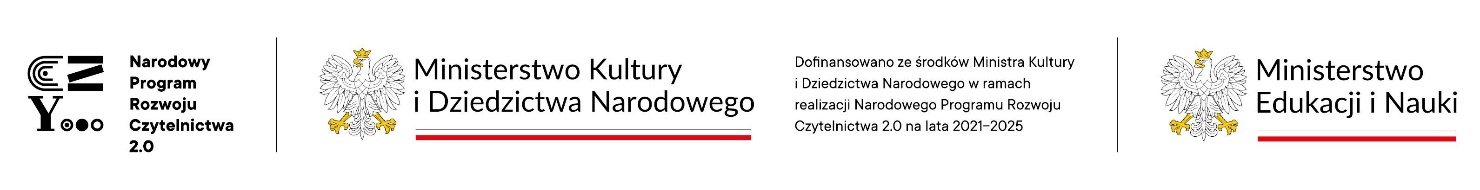 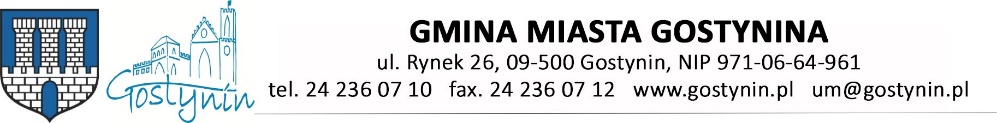 Załącznik Nr 1 do ZP.271.2.6.2023                        Dane WykonawcyTel. komórkowy: .......................................e-mail: .......................................................OFERTA   CENOWA W związku z ogłoszonym zapytaniem ofertowym na zadanie p.n.Dostawa nowości wydawniczych i nagród książkowych oraz sprzętu komputerowego 
z oprogramowaniem w ramach Narodowego Programu Rozwoju Czytelnictwa 2.0
na lata 2021-2025Składam ofertę na wykonanie przedmiotu zamówienia zgodnie z wymaganiami określonymi w zapytaniu ofertowym:Część 1 – Dostawa nowości wydawniczych do biblioteki szkolnej w Szkole Podstawowej nr 3 im. Obrońców Westerplatte w Gostyninie w ramach Narodowego Programu Rozwoju Czytelnictwa 2.0 na lata 2021-2025 – zgodnie z zestawieniem stanowiącym załącznik nr 1.1 do niniejszego formularza oferty: za cenę w wysokości: ................................... zł brutto (słownie: .................................................................................................................................) złotych, Część 2 – Dostawa nagród książkowych dla laureatów konkursów promujących czytelnictwo do biblioteki szkolnej w Szkole Podstawowej nr 3 im. Obrońców Westerplatte w Gostyninie w ramach Narodowego Programu Rozwoju Czytelnictwa 2.0 na lata 2021-2025 – zgodnie z opisem stanowiącym załącznik nr 1.2 do niniejszego formularza oferty: za cenę w wysokości: ................................... zł brutto (słownie: .................................................................................................................................) złotych, Część 3 – Dostawa elementów wyposażenia (sprzęt komputerowy z oprogramowaniem) do biblioteki szkolnej w Szkole Podstawowej nr 3 im. Obrońców Westerplatte w Gostyninie w ramach Narodowego Programu Rozwoju Czytelnictwa 2.0 na lata 2021-2025 – zgodnie z zestawieniem stanowiącym załącznik nr 1.3 do niniejszego formularza oferty: za cenę w wysokości: ................................... zł brutto (słownie: .................................................................................................................................) złotych, Część 4 – Dostawa nowości wydawniczych do Biblioteki Przedszkolnej w Przedszkolu nr 4 w Gostyninie w ramach Narodowego Programu Rozwoju Czytelnictwa 2.0 na lata 2021-2025 – zgodnie z zestawieniem stanowiącym załącznik nr 1.4 do niniejszego formularza oferty: za cenę w wysokości: ................................... zł brutto (słownie: .................................................................................................................................) złotych, Część 5 – Dostawa nagród książkowych dla laureatów konkursów promujących czytelnictwo do Przedszkola nr 4 w Gostyninie w ramach Narodowego Programu Rozwoju Czytelnictwa 2.0 na lata 2021-2025 – zgodnie z zestawieniem stanowiącym załącznik nr 1.5 do niniejszego formularza oferty: za cenę w wysokości: ................................... zł brutto (słownie: .................................................................................................................................) złotych, Oświadczam, że zapoznałem się z opisem przedmiotu zapytania i nie wnoszę do niego zastrzeżeń – oraz uzyskałem konieczne informacje potrzebne do właściwego wykonania zamówienia i przygotowania oferty.Oświadczam, że w cenie oferty zostały uwzględnione wszystkie koszty związane z wykonaniem przedmiotu zamówienia.Oświadczam, że udzielam gwarancji na dostarczony przedmiot zamówienia zgodnie z wymaganiami Zamawiającego (dotyczy części 3 przedmiotu zamówienia).  Oświadczam, że posiadam niezbędną wiedzę oraz dysponuję potencjałem technicznym i osobami zdolnymi do wykonania zamówienia.Oświadczam, że akceptuję bez zastrzeżeń wzór umowy dołączony do zapytania ofertowego, oraz zobowiązuję się w przypadku wyboru mojej oferty do zawarcia umowy w miejscu i terminie wyznaczonym przez Zamawiającego. Oświadczam, że nie podlegam wykluczeniu z postępowania na podstawie art. 7 ust. 1 pkt 1-3 ustawy z dnia 13 kwietnia 2022 r. – O szczególnych rozwiązaniach w zakresie przeciwdziałania wspieraniu agresji na Ukrainę oraz służących ochronie bezpieczeństwa narodowego (Dz. U. z 2023 r. poz. 129).Oświadczam, że wypełniłem obowiązki informacyjne przewidziane w art. 13 lub art. 14 RODO* wobec osób fizycznych, od których dane osobowe bezpośrednio lub pośrednio pozyskałem w celu ubiegania się o udzielenie zamówienia publicznego w niniejszym postępowaniu.**Do oferty należy dołączyć karty katalogowe lub specyfikacje techniczne proponowanego wyposażenia (dotyczy części 3 przedmiotu zamówienia)Data ………………..                                                                                                        …………………………………                                                                                                                       podpis i pieczątka Wykonawcy      * rozporządzenie Parlamentu Europejskiego i Rady (UE) 2016/679 z dnia 27 kwietnia 2016 r. w sprawie ochrony osób fizycznych w związku z przetwarzaniem danych osobowych i w sprawie swobodnego przepływu takich danych oraz uchylenia dyrektywy 95/46/WE (ogólne rozporządzenie o ochronie danych) (Dz. Urz. UE L 119 z 04.05.2016, str. 1). ** W przypadku gdy wykonawca nie przekazuje danych osobowych innych niż bezpośrednio jego dotyczących lub zachodzi wyłączenie stosowania obowiązku informacyjnego, stosownie do art. 13 ust. 4 lub art. 14 ust. 5 RODO treści oświadczenia wykonawca nie składa (usunięcie treści oświadczenia np. przez jego wykreślenie).